Lois P. Escuela  Primaria RockwellCheryl Clark,  Directora ~ Rodney  Isabell,  Subdirector	14 de diciembre de 2021cheryl_clark@mcpsmd.org / rodney_a_isabell@mcpsmd.org	(240 ) 740-5180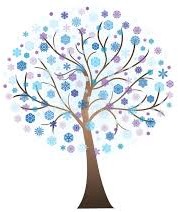 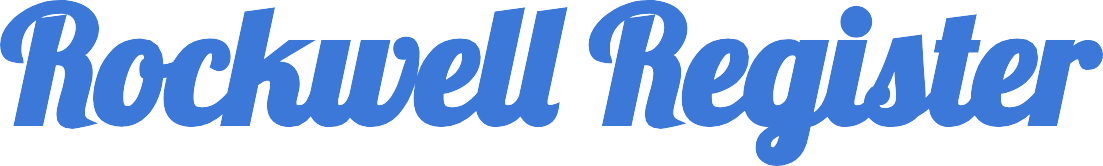 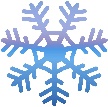 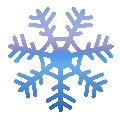 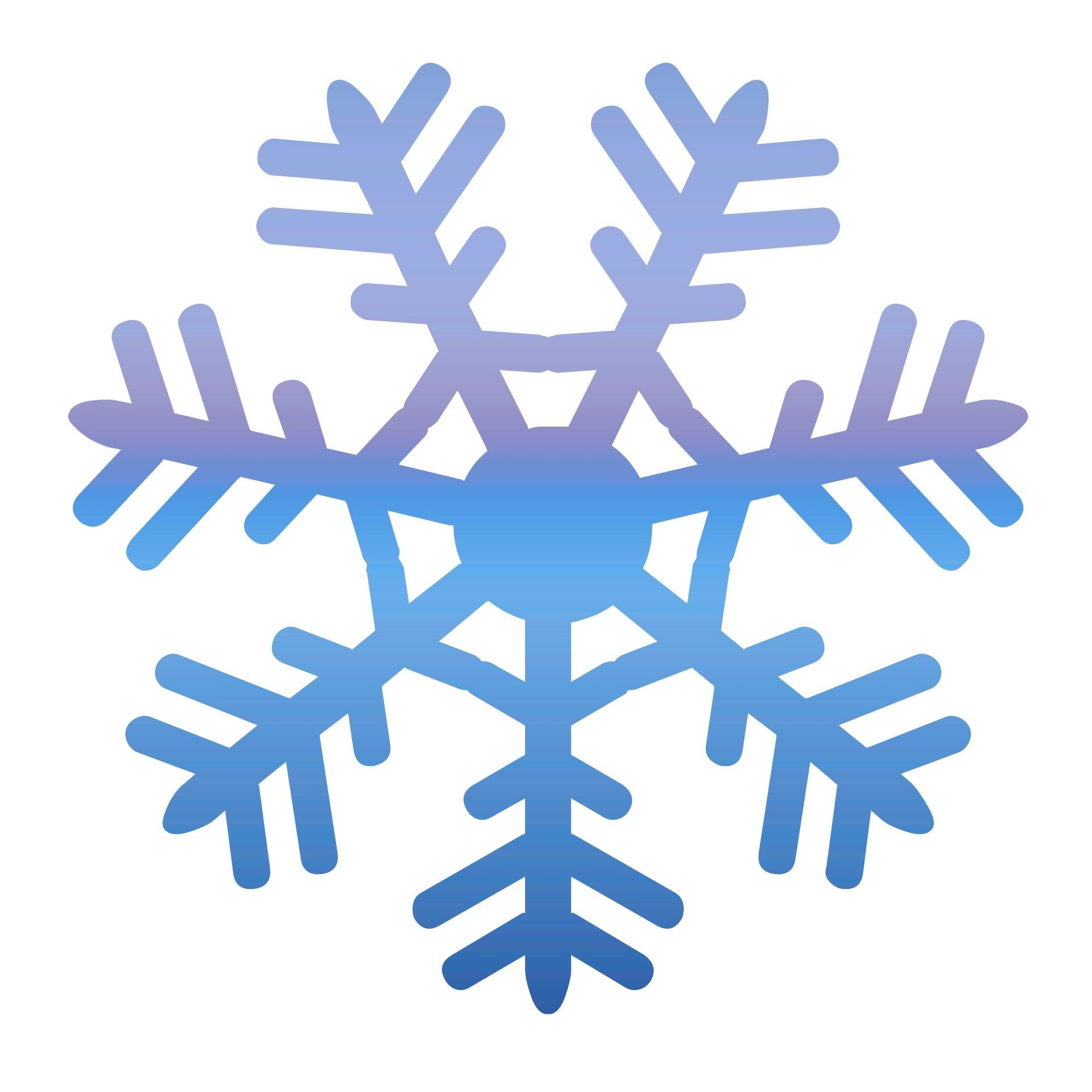 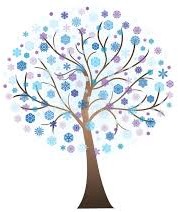 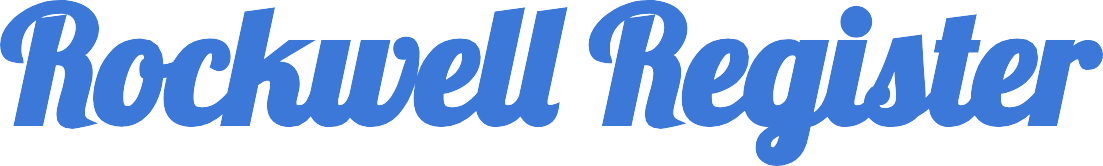 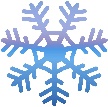 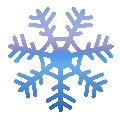 Estimados padres,¡Las temperaturas últimamente sugieren que el invierno ha llegado! Aunque técnicamente, el invierno comienza el 21 de diciembre, todos hemos tenido que sacar los abrigos de invierno, así como otros equipos para climas fríos. Queríamos      actualizarlo    sobre  nuestros  procedimientos  para el clima más frío  aquí  en  Rockwell  con  respecto  al  almuerzo al aire libre y el  recreo:Tenemos en  cuenta  la    sensación térmica para determinar  la  temperatura  "se siente"    al tomar todas las    decisiones    sobre  el recreo interior frente al exterior y el almuerzo.Si "se  siente"    menos  de  32  grados  Fahrenheit,  elegimos    mantener a los estudiantes  en  el interior tanto para el almuerzo  como  para  el recreo.Los estudiantes  nunca se ven obligados  a  comer al aire libre; esto  siempre  es  una  opción  si el clima  y las condiciones  del  terreno  permiten el almuerzo al aire libreDebemos  ser  consistentes  con los estudiantes  para el recreo  interior  frente al exterior  debido  a los requisitos de supervisión de adultos:  todos los estudiantes salen o se quedan en  El recreo interior se  lleva a cabo  en  el  aula  y  los maestros  han  recopilado  juegos  y  actividades  para que los estudiantes  hagan con amigos en su aula durante el tiempo de recreo de  40 minutos.  Nuestros  maestros     continúan  aprovechando  los    días  más suaves  para  llevar  a  los estudiantes  a  caminar,  tener    una discusión rápida o incluso hacer una lección corta. Continuaremos haciendo esto a medida que las condiciones climáticas lo  permitan. Este es  un excelente descanso para los estudiantes y el personal de Rockwell.  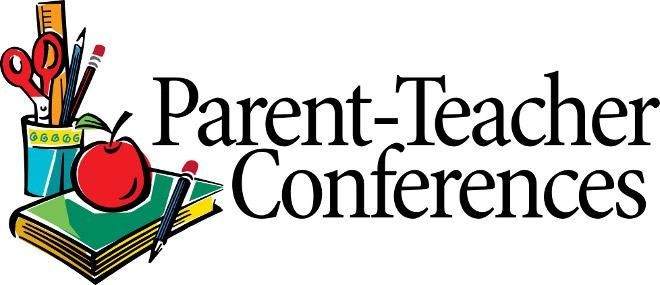 ¡Maestros   y padres de  Kindergarten  a  Grado  5!   ¡Llegamos  a la conferencia  general de padres / maestros  del  90%  celebrada en noviembre y principios de diciembre! Este es un verdadero  testimonio del personal dedicado que trabajó en torno a los horarios de los padres y  de  los    padres  comprometidos    que  se tomaron el tiempo parahable con los maestros, ya sea  por  teléfono  o en reuniones de Zoom,  sobre  el  progreso de los  estudiantes  y  cómo      pueden ayudar en casa. Nuestros estudiantes de Rockwell son los beneficiarios de esta atención para construir una fuerte conexión entre el hogar y la escuela.   ¡Bravo uno y todos!¿Todavía necesitaba programar una conferencia? Si es así, envíe un correo electrónico o llame al maestro de su hijo. Una vez más, los chers de tépueden acomodarse haciendo un teléfono o una conferencia de Zoom con usted. Incluso podríamos llegar al  100% con solo un pequeño  número. ¡Llame hoy y el personal de la oficina reenviará un mensaje al  maestro de su hijo 240-740-5180!Fechas de diciembre: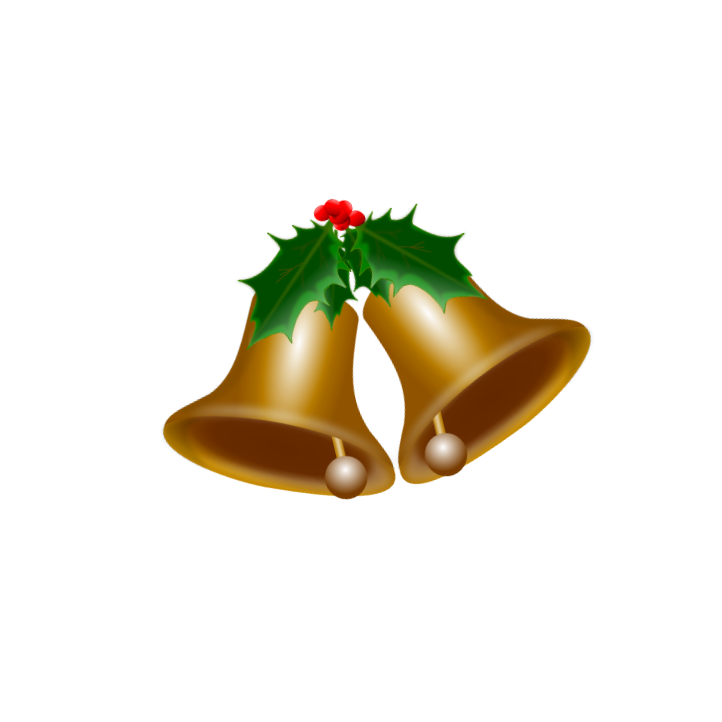 Cierre de Rockwell ES  y  MCPS en todo el sistema:  del  23 de  diciembre al 2 de enero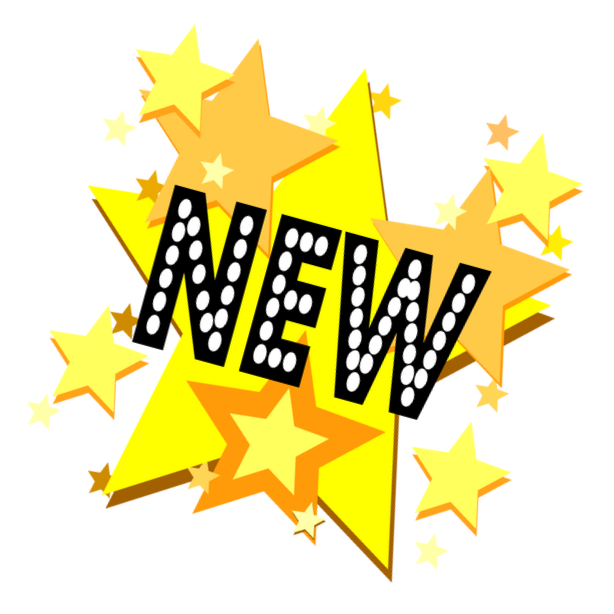      Fechas de enero: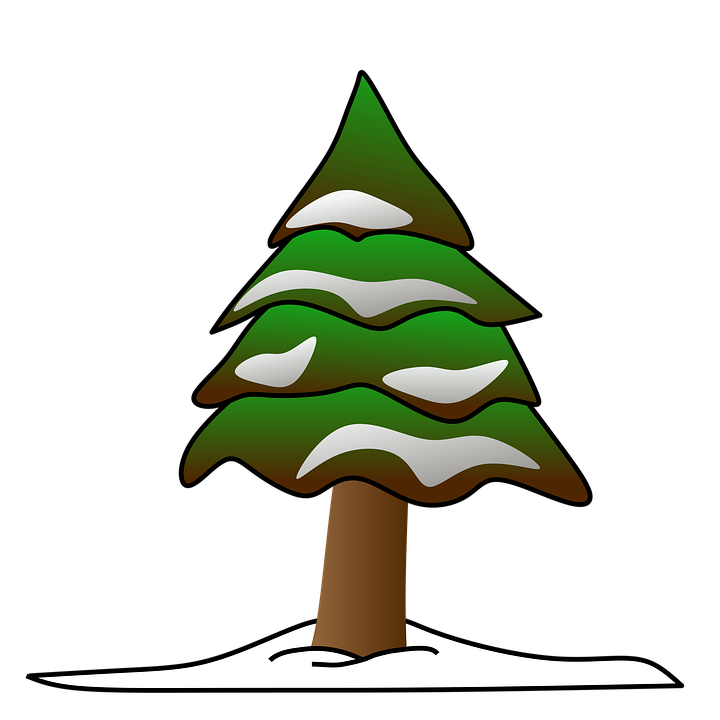 Lanzamiento anticipado para  estudiantes  @  12:55:  12  de eneroVacaciones- ML  King,  Jr. Día:  15  de eneroDía Profesional para  Todo el  Personal  (No hay  escuela  para  estudiantes):  24 de enero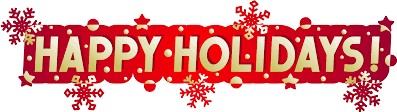 ¡Esperamos  con ansias  nuestro  concierto  anual  de vacaciones  de la banda  marchante  de la escuela  secundaria Damascus en  Rockwell  el  22 de  diciembre  de 2021!  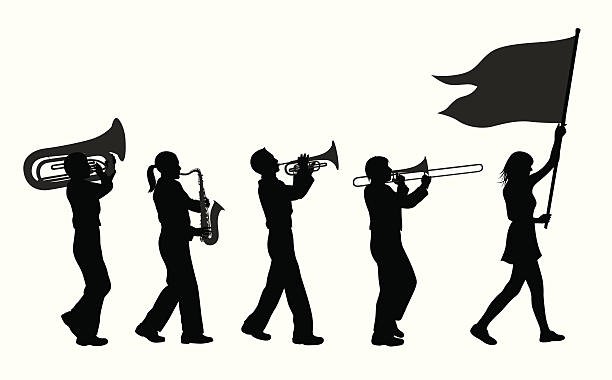 Cada año, la banda de marca del DHS viaja a todas las escuelas primarias del grupo para tocar una selección de canciones temáticas navideñas el  último  día  antes de las vacaciones de invierno.     Terminan  el  concierto  con la pelea  del  DHScanción que es un gran éxito también. Nos perdimos esto el año pasado, por supuesto. ¡Hemos encontrado una manera de tener el concierto este año! Será un concierto al aire libre. Este concierto es especial para nuestros  ex alumnos y personal, ya que la banda cuenta con estudiantes de Rockwell en la banda. Además, creemos que esta es una  forma para que nuestros  jóvenes  estudiantes  vean  cómo  pueden    continuar  su  propio amor por la música  a  medida que crecen y maduran después de la escuela   primaria. Por lo general, no invitamos a los padres a asistir, pero si usted está  en  el  vecindario,   también podemos    tener  un  lugar  para  usted  afuera.  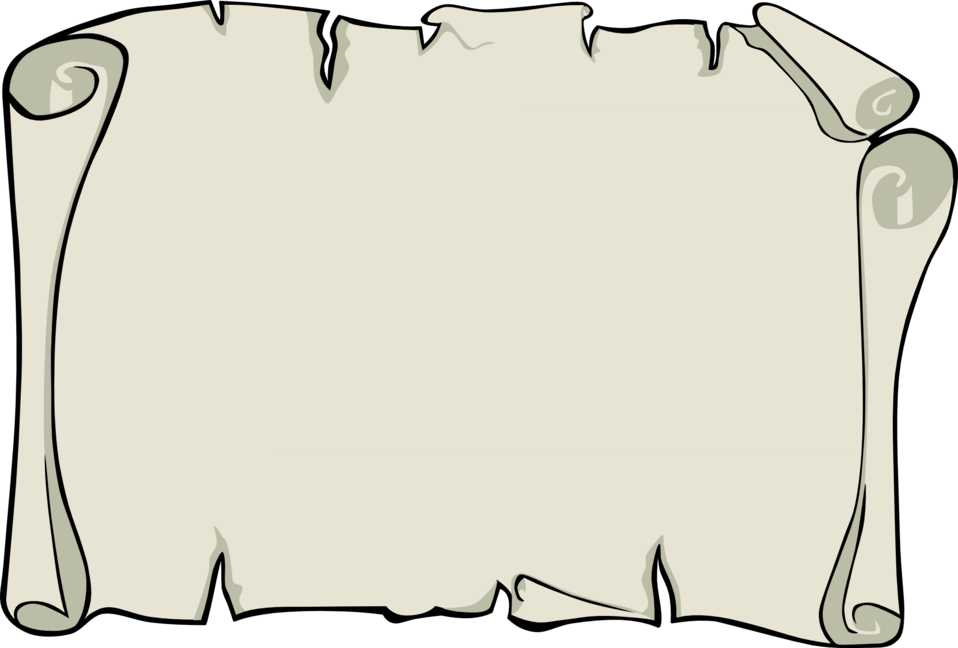 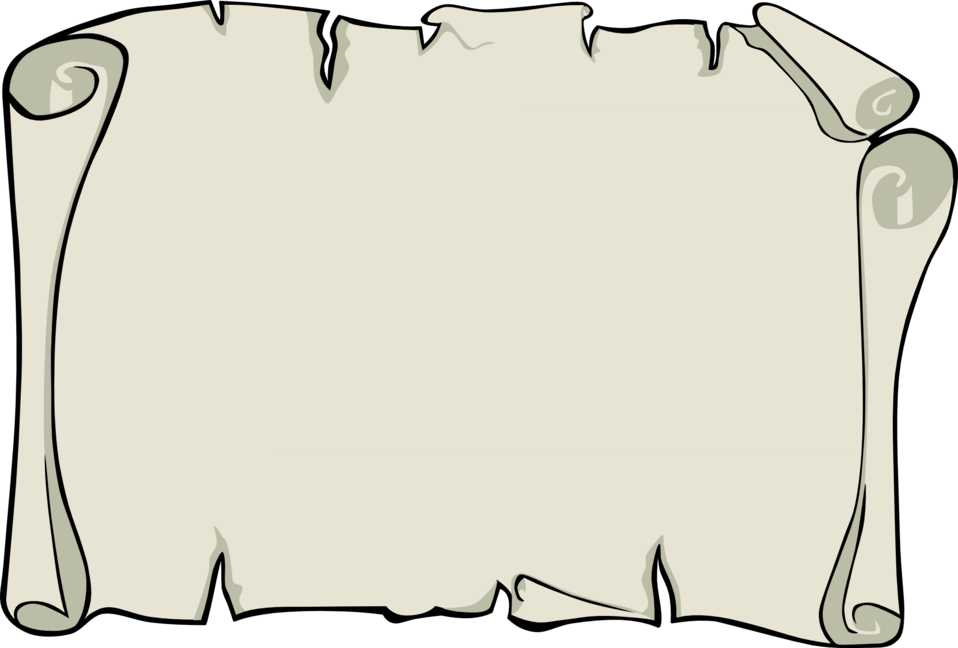 Información sobre  clínicas de  vacunación  en  edificios  de MCPSSemana del 13 al    17 de diciembre   (sitios  después  de la escuela 3:30pm-6:30pm)  1st  Dose / ¡Estos son TODOS los sitios nuevos!Fin de semana del   18 de diciembre y  19 de  diciembre   (10:00am  a  6:00pm)  1ª  DosisDomingo 2  de enero de  2022  (10:00am-6:00pm)  2ndDoseSemana del 3 al      7 de  enero  (sitios  después  de la escuela 3:30pm-6:30pm)  1ª  Dosis/2ª  DosisFin de semana del   8  y  9  de  enero  (10:00am  a  6:00pm)  2ª  Dosis¿Buscas  un  sombrero,  guante  o abrigo perdido?   ¡Podría    estar  en Lost   and Found de Rockwell!  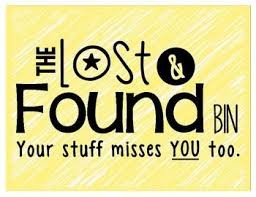 Nuestro estante de objetos perdidos se encuentra directamente al lado de las puertas delSala de usos múltiples. Tenemos una colección de suéteres, sudaderas, chaquetas  y botellas de agua sin reclamar. ¡Algunos son abrigos de invierno nuevos! Pídale a su hijo que verifique si faltan artículos a la hora del almuerzo y el recreo. Limpiaremos  lo perdido y encontrado aproximadamente cada seis semanas para que no se acumule en unnúmero no administrado deartículos.Actualizaciones sobre  salud    y seguridad  en  Rockwell  Elementary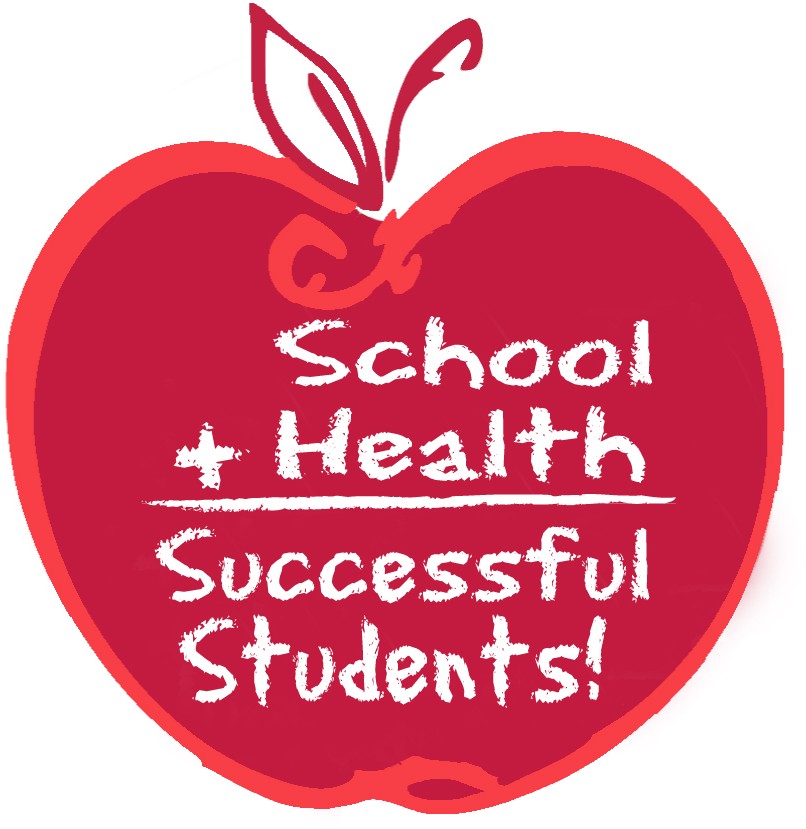 Las pruebas semanales de  COVID  continúan:CIAN Diagnostics continúa visitando Rockwell todos los viernes por la tarde para las pruebas de COVID. Los padres deben recibir resultados negativos por correo electrónico. Continuaremos  probando    los  viernes  por la tarde.   Puede    dar  permiso  para que su  hijo se haga la    pruebasemanalmente si aún no lo ha hecho. Inicie sesión en Parent Vue y busque pruebas de COVID. Si experimenta dificultades, llame a la escuela y busque ayuda de la Sra. Nelson o el Sr.Isabell.¿Qué pasa si  su  hijo  está  enfermo? Como  siempre,  si    tiene preguntas sobre  los procedimientos  u  orientación  sobre cuándo enviar a su hijo a la escuela, llame o envíe un correo electrónico a nuestro personal de salud de la escuela: la Sra. Ann Blanco, Técnico de Salud Escolar (Ann_C_Blanco@mcpsmd.org) y la Sra. Arpita Ramkaran (Arpita_Ramkaran@mcpsmd.org).   Están encantados de proporcionar orientación y responder a cualquier pregunta.¿Qué pasa si  su  hijo  da  positivo  por  COVID  fuera  de la escuela?Si tuviera que hacer que su hijo se hiciera la prueba de COVID y recibiera un resultado positivo por la noche o durante el fin de semana, envíe un correo electrónico a la Sra. Clark (cheryl_clark@mcpsmd.org) Yal Sr. Isabell  (rodney_a_isabell@mcpsmd.org) paraque podamos brindarle orientación y comenzar el proceso de  rastreo de contactos y la comunicación necesaria con los contactos cercanos. Apreciamos cómo nuestra comunidad de padres está a la altura de las circunstancias y trabajando estrechamente con nosotros para mantener a la comunidad escolar.seguro- gracias!¿Ha considerado convertirse en un sustituto de MCPS?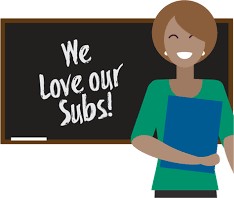 ¡MCPS está buscando maestros sustitutos! La enseñanza sustitutiva es una excelente manera de aprender sobre nuestras escuelas al tiempo que permite que los directores y maestros lo conozcan. Para calificar como maestro sustituto, cada solicitante debe  presentar  prueba  de    la  finalización  del  mínimo de un título de  asociado o 60 créditos universitarios de una institución acreditada.Los maestros sustitutos son empleados temporales y están de guardia.   Un sistema automatizado de llamadas sustitutivas  le ayuda a administrar su horario de trabajo permitiéndolellamar en cualquier momento, de día o de noche, para encontrar trabajo. Este sistema es accesible por teléfono e Internet. El sistema utiliza su área temática y preferencias de ubicación para ofrecerle trabajos en los días que ha seleccionado y le permite cambiar los días que trabaja.Tarifas de maestros sustitutos: Tarifa diaria por hora de pago $ 18.79- Tarifa a largo plazo $ 26.81.Si tiene un certificado de elegibilidad profesional válido de Maryland o un certificado profesional avanzado estándar, la tarifa diaria por hora de pago es de $ 19.97-Tarifa a largo plazo de $ 28. 45. Para calificar para esta tasa de pago más alta, debe presentar una copia de su certificado válido de Maryland.¡Inscríbete ahora! 	https://mcps.taleo.net/careersection/2/jobdetail	.ftl?job=200051E	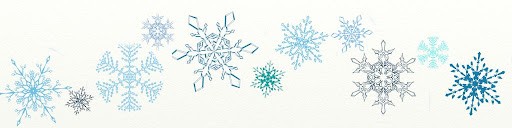 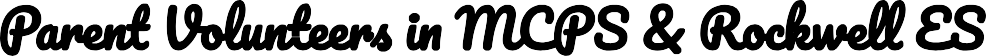 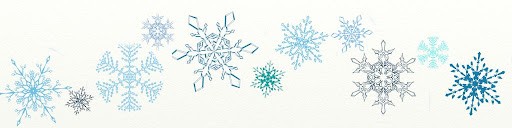 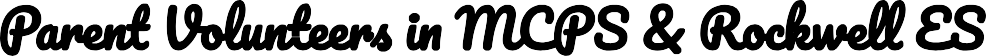 A partir de octubre de 2021, todos los voluntarios escolares y las agencias asociadas deberán completar un nuevo módulo adicional a través de su cuenta myMCPS  Classroom/Canvas  llamada Certificación de vacunación  COVID-19 para ser voluntarios dentro de nuestro distrito escolar. Actualmente, todos los  voluntarios / contratistas deben completar el módulo vCAN  (Volunteer Child Abuse / Neglect). Además,  dependiendo del nivel de voluntariado, se requiere que algunos sean fingerprinted, según las preguntas frecuentes de vCAN.   Los requisitos de huellas dactilares no se están cambiando. El nuevo módulo consistirá en un  voluntario a) que atestigua estar completamente vacunado, b) carga su Certificado de Vacunación  COVID-19 del Departamento de Salud de Maryland, y c) acepta expectativas específicas de  enmascaramiento y distanciamiento social mientras se encuentra en las instalaciones de MCPS.Las guías de usuario sobre cómo acceder a los requisitos de ambos módulos y cómo acceder y cargar su Certificado de Vacunación COVID-19 del Departamento de Salud de Maryland estarán disponibles en los sitios web de Abuso y Negligencia Infantil y  Voluntarios.Lunes	Fox Chapel ES Jackson  Road  ESMartesDra. Sally  K. Montar  ES  Harmony  Hills  ESMiércolesArcola ES  Oak View ES  Poolesville  ES  Maryvale  ESJuevesBrookhaven ES Cannon Road ESSábadoDomingoBannker EMParque Takoma MSNeelsville MSBriggs Chaney  MSGaithersburg MSMartin Luther  King  MSPaint Branch  HS (potenciadores para adultos)  LunesFox Chapel ES Jackson  Road  ESMartesDra. Sally  K. Montar  ES  Harmony  Hills  ESMiércolesArcola ES  Oak View ES  Poolesville  ES  Maryvale  ESJuevesBrookhaven ES Cannon Road ESSábadoDomingoBannker EMParque Takoma MSNeelsville MSBriggs Chaney  MSGaithersburg MSMartin Luther  King  MS